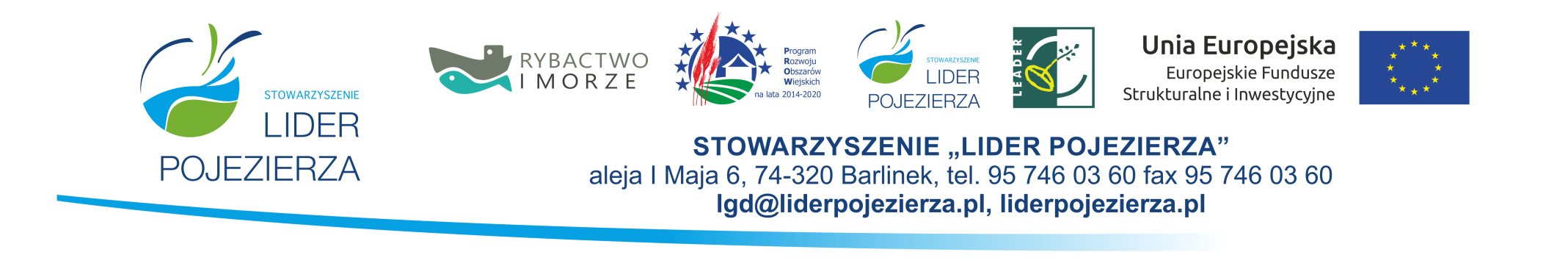 													REJESTR               	                                                                                   Załącznik nr 1 do ProcedurWNIOSKÓW O PRZYZNANIE POMOCY ZŁOŻONYCH W NABORZE NR 4/2020/PDGZAKRES: Podejmowanie działalności gospodarczej  w ramach Lokalnej Strategii Rozwoju na lata 2014-2020 dla poddziałania 19.2 ”Wsparcie na wdrażanie operacji w ramach strategii rozwoju lokalnego kierowanego przez społeczność” objętego Programem Rozwoju Obszarów Wiejskich na lata 2014-2020Limit środków przeznaczonych na nabór  300 000,00 €/ 1 200 000,00 PLN *po kursie 4 PLN/EUR.Lp.Data i godzina złożeniaNumer wniosku/ znak sprawyNumer producenta/Identyfikacyjny[ARiMR]WnioskodawcaTytuł operacjiLokalizacja operacji (gmina)Wartość wnioskuWnioskowana kwota pomocyUwagi05.11.2020 r.
godz. 09:00LGD/5212-1/4/2020/PDG076521761PRZEMYSŁAW BOBIKPodjęcie mobilnej działalności gospodarczej świadczącej usługi w zakresie montażu elementów stolarki budowlanej oraz produktów elektromechanicznychDĘBNO60.426,6560.000,0005.11.2020 r.
godz. 09:01LGD/5212-2/4/2020/PDG064631623MARTA KRZYSIAKNowoczesne Centrum Odnowy Biologicznej i Medycyny Estetycznej w DębnieDĘBNO60.700,0060.000,0009.11.2020 r.
godz. 13:15LGD/5212-3/4/2020/PDG076547691RAFAŁ WOJCIECH MATUSZEWICZStolarstwo jako utrzymanie rzemieślniczych tradycjiBARLINEK113.054,9360.000,0010.11.2020 r.
godz. 09:00LGD/5212-4/4/2020/PDG076547824ZBIGNIEW SŁAWOMIR ŻYTKOWIAKBlue Deep BarlinekBARLINEK104.370,2260.000,0012.11.2020 r.
godz. 09:05LGD/5212-5/4/2020/PDG074869705MICHAŁ ARKADIUSZ SŁUGOCKIProdukcja i sprzedaż wina w winnicy MOLIASBOLESZKOWICE54.055,1160.000,0013.11.2020 r.
godz. 09:28LGD/5212-6/4/2020/PDG076752172AGNIESZKA WIKTORSKAStrzelnica „MOSBERG” w PełczycachPEŁCZYCE60.220,0060.000,0013.11.2020 r.
godz. 10:20LGD/5212-7/4/2020/PDG-ŁOPOTTO MIKOŁAJKosmetyki naturalne własnej marki – Simply MoreCHOSZCZNO150.424,7060.000,0016.11.2020 r.
godz. 10:15LGD/5212-8/4/2020/PDG076592646MAŁGORZATA STADNIKTurystyka dla smyka – wypożyczalnia i sklep ze sprzętem turystycznym dla dzieci.PEŁCZYCE45.280,5360.000,0016.11.2020 r.
godz. 12:10LGD/5212-9/4/2020/PDG076742502ILONA CICHOŃBudowa samoobsługowej myjni samochodowej i rowerowej w Dębnie „Myjnia Port”DĘBNO678.258,8260.000,0016.11.2020 r.
godz. 13:30LGD/5212-10/4/2020/PDG-ARIEL PAWEŁ BUREKInnowacyjny sklep z odzieżą używaną o proekologicznym podejściu do lokalnych zasobów.CHOSZCZNO49.793,4360.000,0017.11.2020 r.
godz. 10:20LGD/5212-11/4/2020/PDG076745364KRZYSZTOF KRAUZERozpoczęcie działalności i zakup parku maszynowego na potrzeby podjęcia działalności produkcji mebli z naturalnych materiałów na zamówienie.MYŚLIBÓRZ60.008,4060.000,0017.11.2020 r.
godz. 11:00LGD/5212-12/4/2020/PDG076745406ANGELIKA OBIELAKGEOSURVEY Angelika Obielak nowatorskie usługi geodezyjneDĘBNO 66.028,7260.000,0017.11.2020 r.
godz. 12:35LGD/5212-13/4/2020/PDG076742676KAROLINA GÓRSKASpełnienie marzeń - folwark w lesieDĘBNO115.348,4460.000,0018.11.2020 r.
godz. 13:20LGD/5212-14/4/2020/PDG076789410MAGDALENA BOŻEKBiuro projektowe Magdalena BożekTRZCIŃSKO – ZDRÓJ80.976,6360.000,0018.11.2020 r.
godz. 13:30LGD/5212-15/4/2020/PDG076801206MIRELLA STRÓŻAutoOklejanie Mirella StróżMYŚLIBÓRZ60.419,1860.000,0018.11.2020 r.
godz. 13:31LGD/5212-16/4/2020/PDG076716410KAMIL MAREK RUTKOWSKIUruchomienie przedsiębiorstwa świadczącego usługi budowlane w zakresie termomodernizacji oraz brukarstwa w GiżynieNOWOGRÓDEK POMORSKI60.000,0060.000,0018.11.2020 r.
godz. 13:33LGD/5212-17/4/2020/PDG-EWA KRAŚNIAŃSKARozpoczęcie działalności i zakup parku maszynowego do wykonywania ociepleń domów, bloków i kamienicPRZELEWICE59.200,0060.000,0018.11.2020 r.
godz. 13:38LGD/5212-18/4/2020/PDG-AGATA ANNA ZIOŁARozpoczęcie działalności i zakup maszyn ogrodowych, leśnych w tym urządzeń bateryjnych w celu uruchomienia wypożyczalniMYŚLIBÓRZ60.000,0060.000,0018.11.2020 r.
godz. 13:43LGD/5212-19/4/2020/PDG-RADOSŁAW DAWID NOWAKOtwarcie działalności gospodarczej i zakup narzędzi do świadczenia usług elektrycznychMYŚLIBÓRZ60.000,0060.000,0019.11.2020 r.
godz. 13:55LGD/5212-20/4/2020/PDG076458083JAROSŁAW CZESŁAW ŁUCYSZYNDNA HOME inteligentna analiza budowlana twojego domuDĘBNO60.150,0060.000,0020.11.2020 r. godz.  9.20LGD/5212-21/4/2020/PDGRAFAŁ BURCHARDTJak ty będziesz wyglądać na starość? Wyraź siebie tatuażem.BARLINEK48.000,0060.000,0020.11.2020 r. godz. 9.30LGD/5212-22/4/2020/PDG076804326BARBARA ZARZYCKA-AUGUSTYNIAKGLAMPING – nowoczesny rodzaj wypoczynku na terenie LGD Lider PojezierzaDĘBNO61.154,8560.000,0020.11.2020 r. godz. 9.45LGD/5212-23/4/2020/PDG076752402GRAŻYNA BIELECKAUtworzenie salonu urodyPEŁCZYCE60.000,0060.000,0020.11.2020 r. godz. 10.10LGD/5212-24/4/2020/PDG076804371KATARZYNA PILARCZYKStudia treningu funkcjonalnego - STODOŁANOWOGRÓDEK POMORSKI60.683,3660.000,0020.11.2020 r. godz. 10.15LGD/5212-25/4/2020/PDGBOGUSŁAW ROGALSKIEkologiczna konserwacja samochodowych filtrów cząstek stałych z możliwością usługi/ ECO-FRIENDLY MAINTENANCE OF AUTOMOTIVE PARTICULATE FILTRES WITH SERVICE MOBILITYMYŚLIBÓRZ60.895,0060.000,0020.11.2020 r. godz. 10.30LGD/5212-26/4/2020/PDGDANUTA IWACHHIPERBARIA - terapia tlenowaRECZ61.734,0060.000,0020.11.2020 r. godz. 10.40LGD/5212-27/4/2020/PDG059163451WOJCIECH KIMANUtworzenie bazy noclegowej w celach turystycznychTRZCIŃSKO ZDRÓJ53.100,0060.000,0020.11.2020 r. godz. 11.45LGD/5212-28/4/2020/PDG042314855GRAŻYNA TYSZKIEWICZRemont pomieszczeń celem stworzenia innowacyjnej bazy do organizowania imprez okolicznościowych z możliwością żywienia i noclegu w miejscowości PełczycePEŁCZYCE80.000,0060.000,00Razem Razem Razem Razem Razem Razem Razem 2.544.282,971.680.000,00